Участие обучающихся студии ручного труда в выставках2012-2013 учебный годПедагог дополнительного образованияНичипор Оксана ВасильевнаРайонный конкурс-выставка детского художественного творчества «Мир без границ» в рамках программы «Толерантность»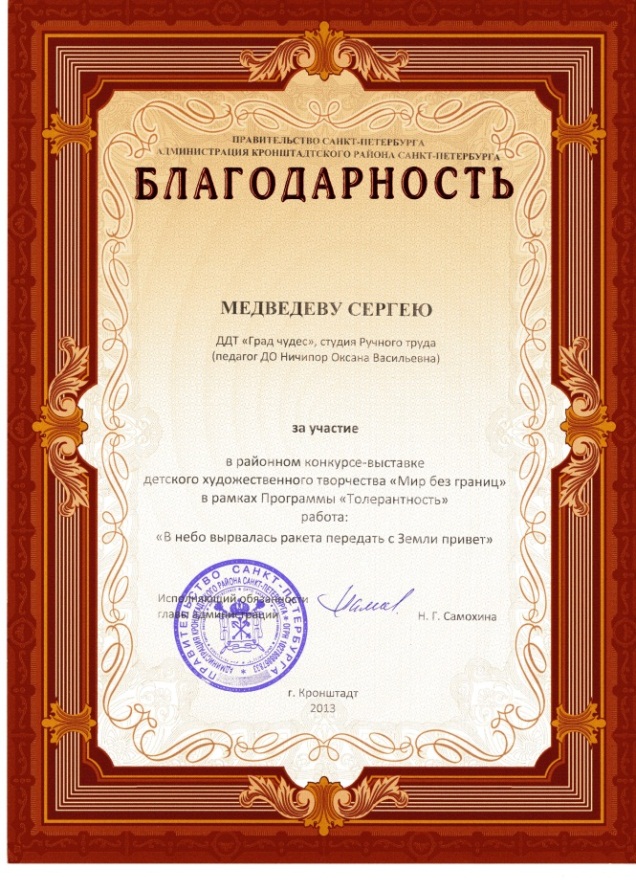 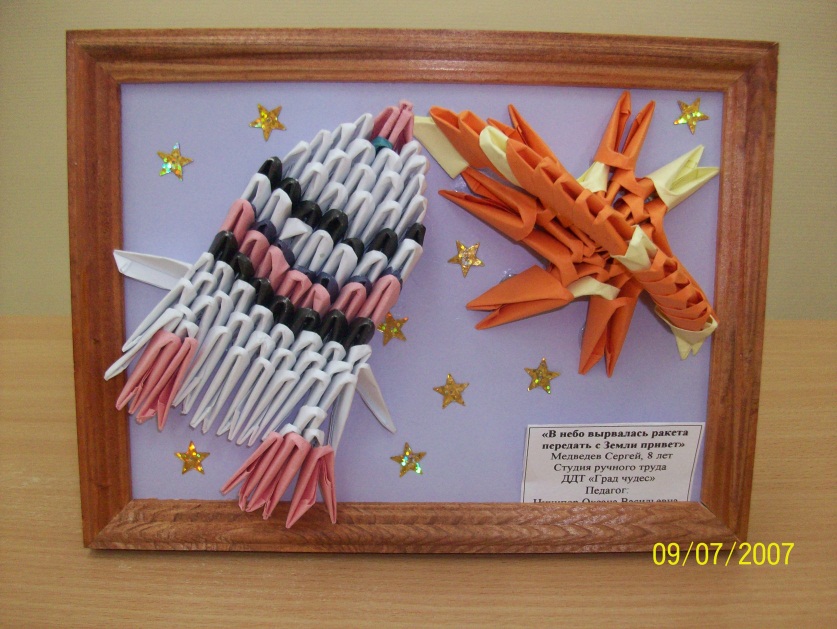 «В небо вырвалась ракета передать с Земли привет» (модульное оригами)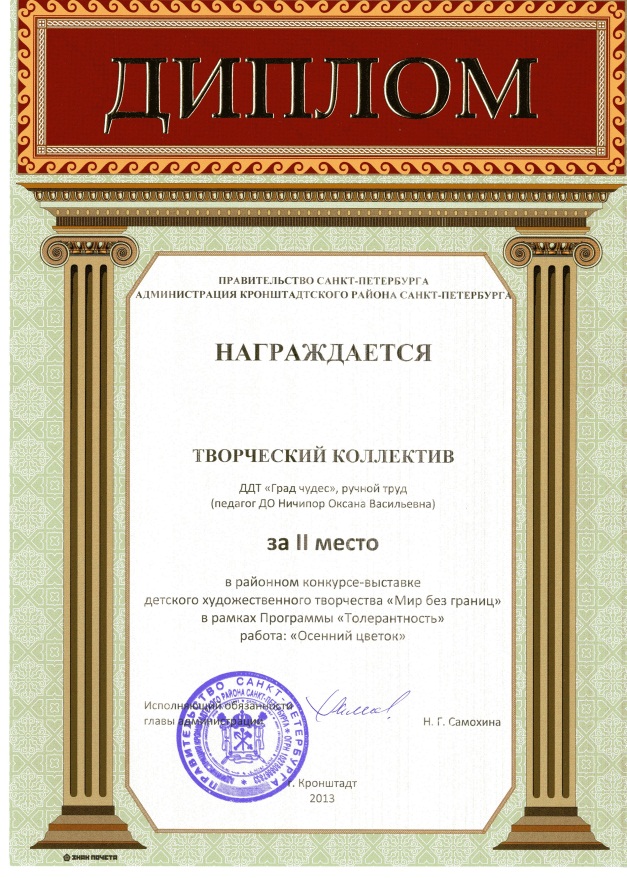 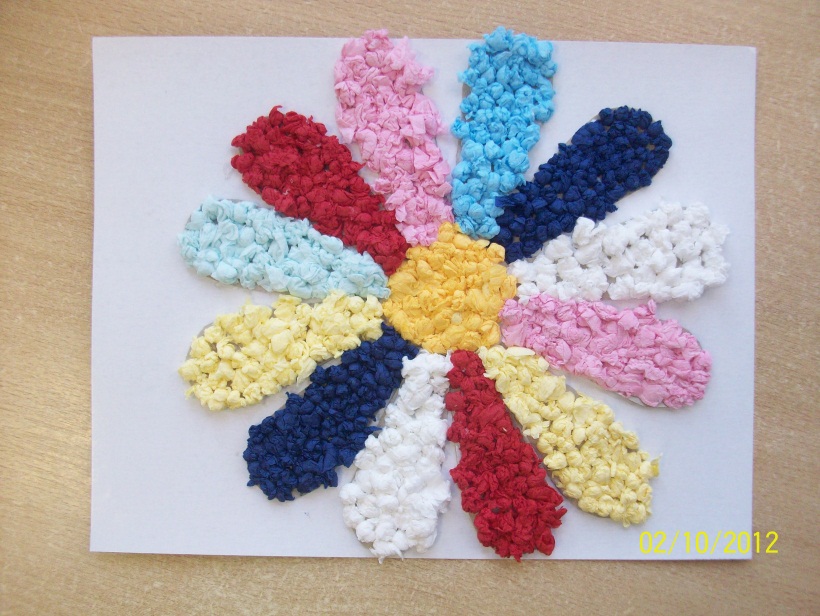                                                                                                                    «Осенний цветок»                                                                            (аппликация)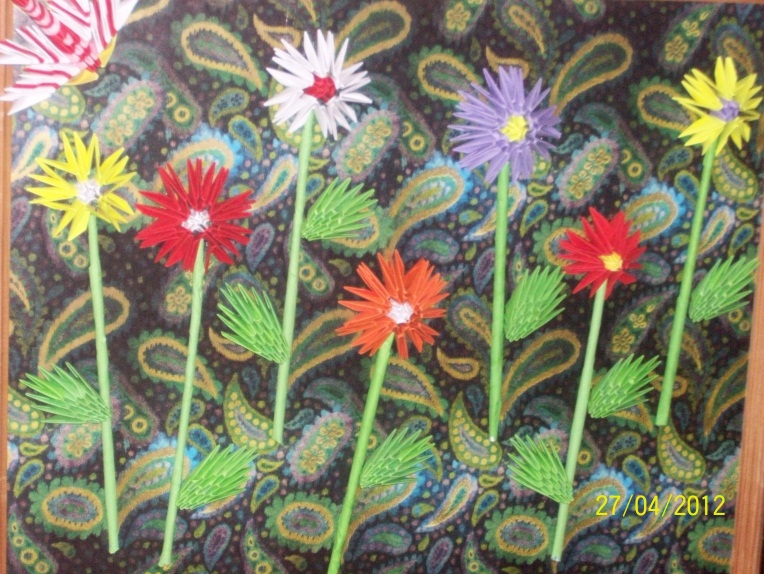 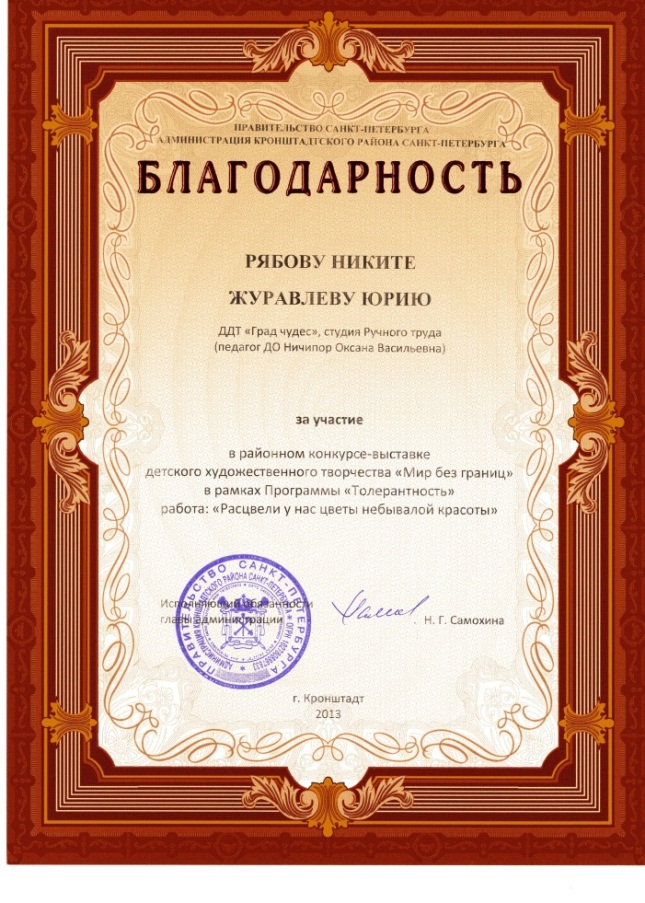                                                                                                «Расцвели у нас цветы                                                              небывалой красоты»                                                            (модульное оригами)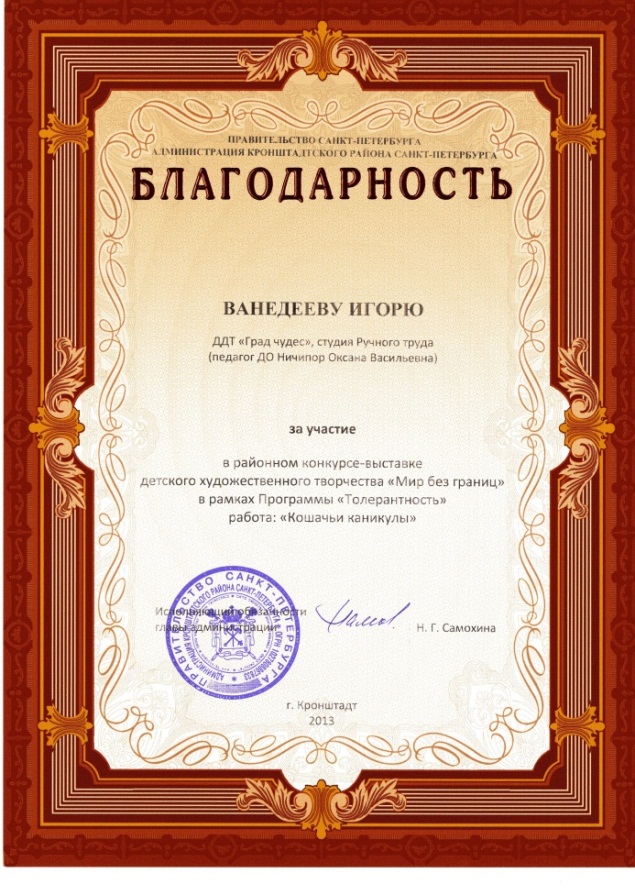 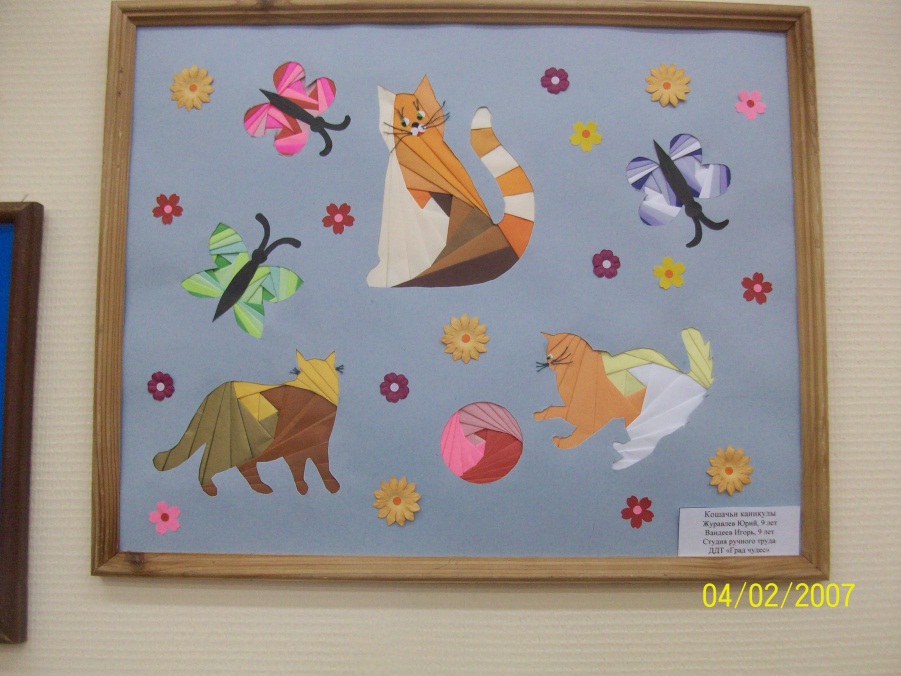    «Кошачьи каникулы»       (айрис фолдинг)VI Выставка-конкурс  «Новогодняя фантазия 2013»,музей истории Кронштадта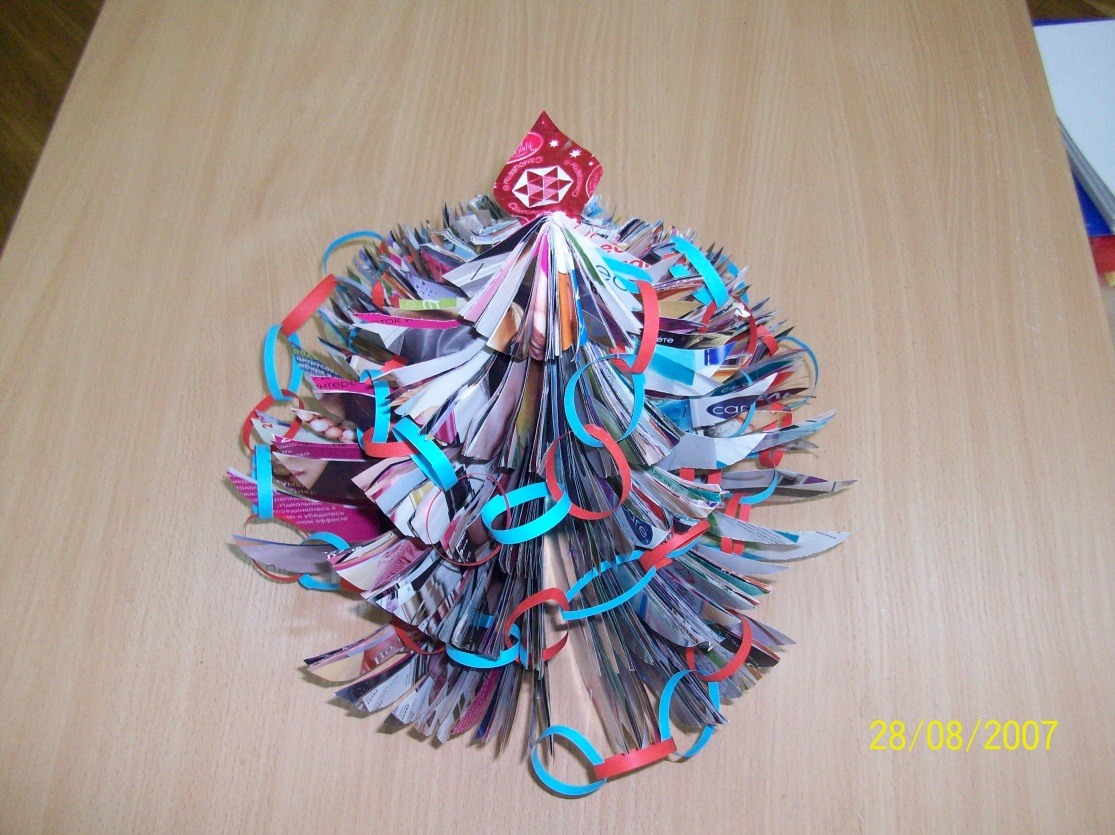 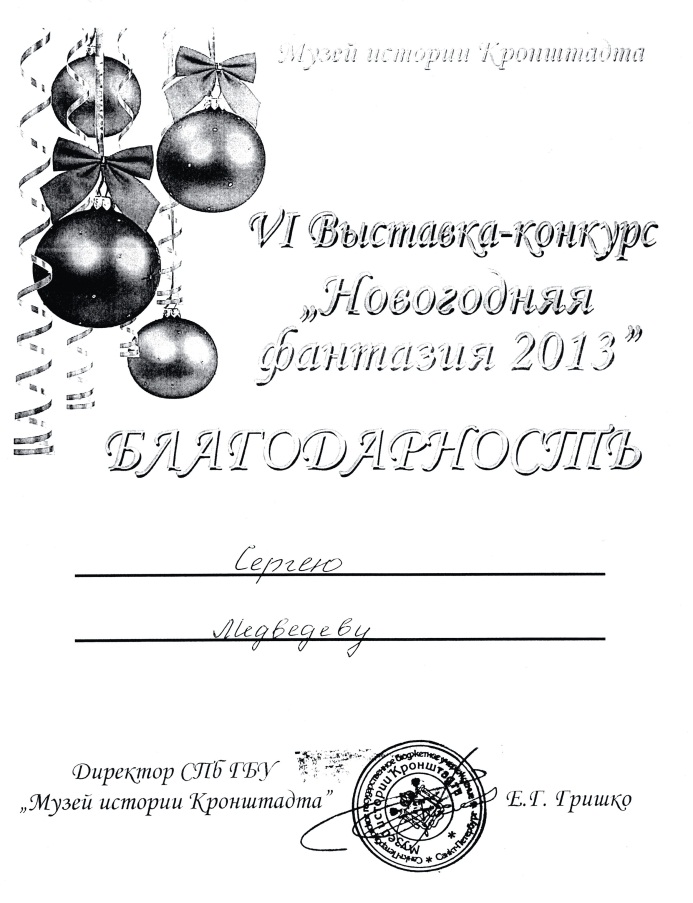                   «Новогодняя елочка» (из каталогов)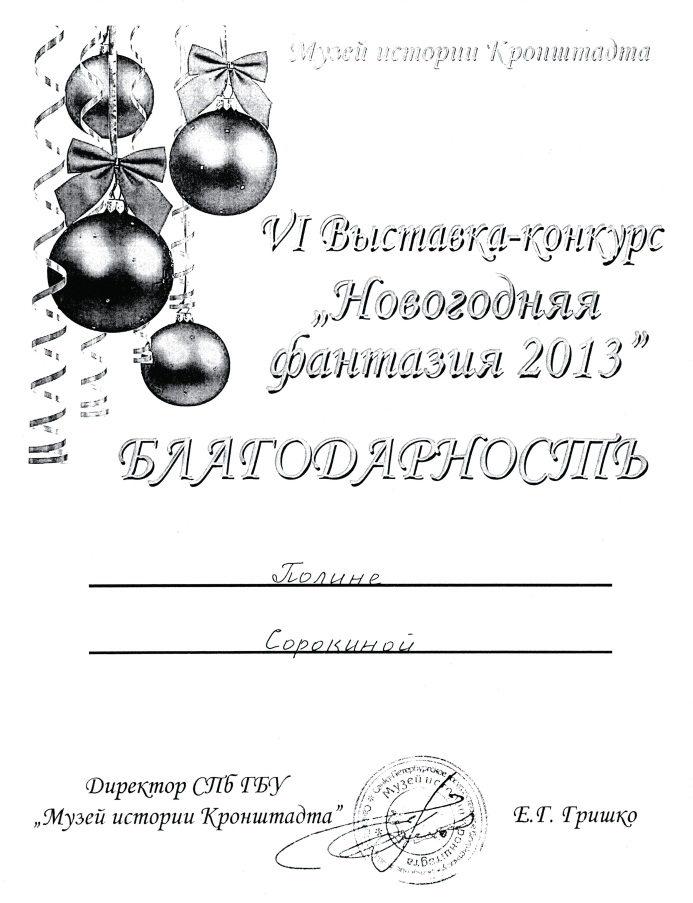 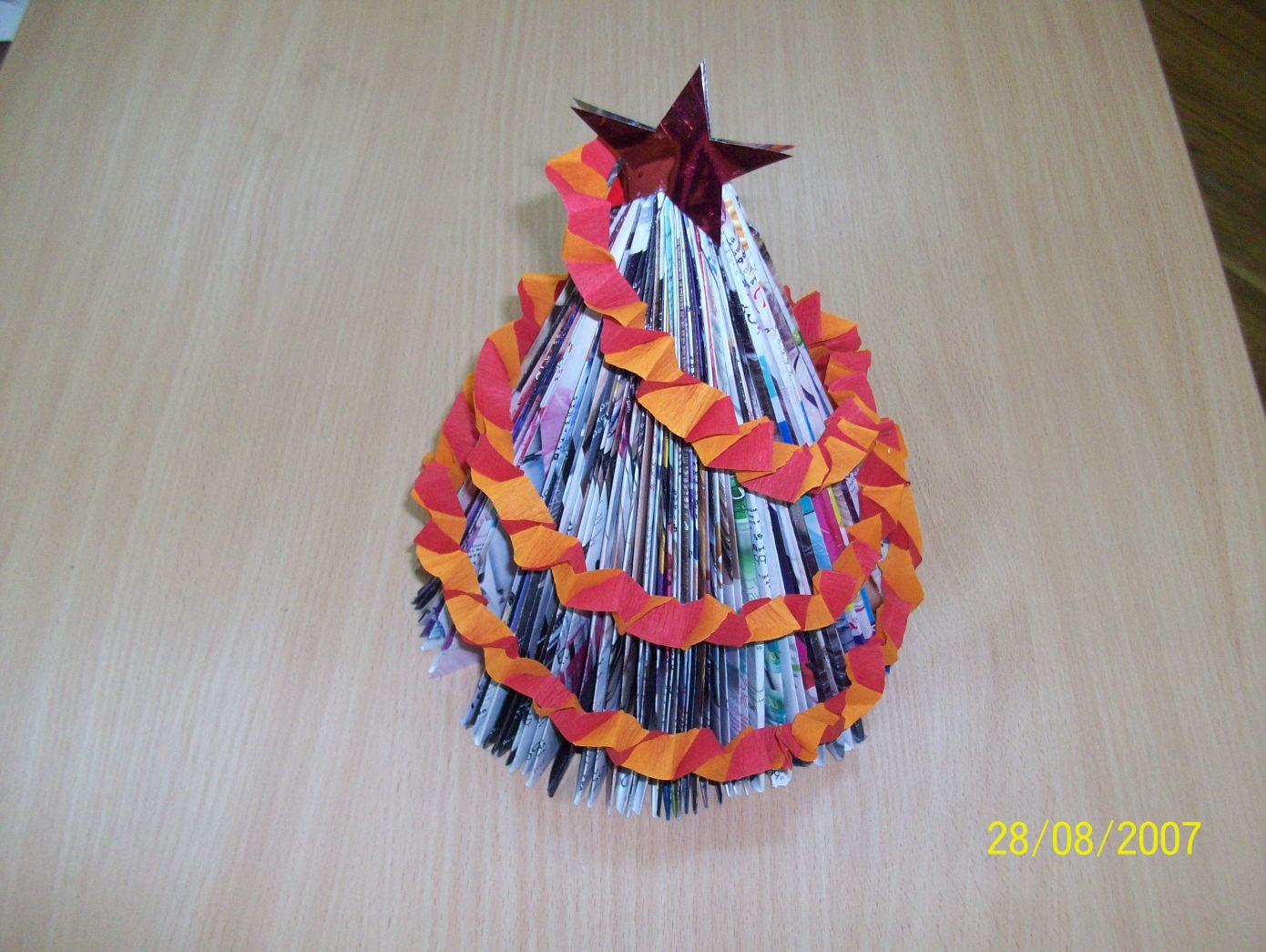 Районный конкурс детского творчества «Дорога и мы».Городской открытый конкурс детского творчества «Дорога и мы» в  рамках Всероссийского фестиваля детского художественного творчества.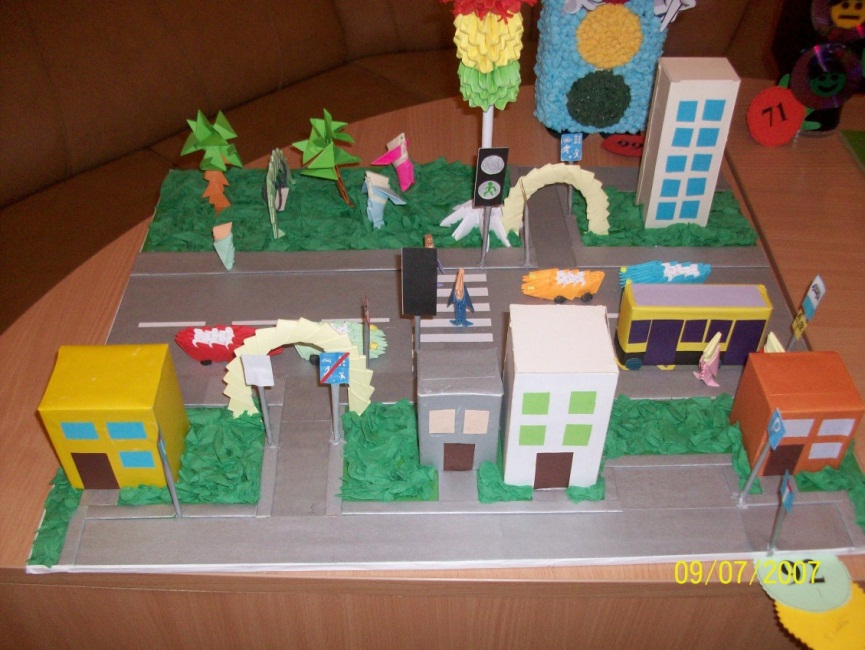 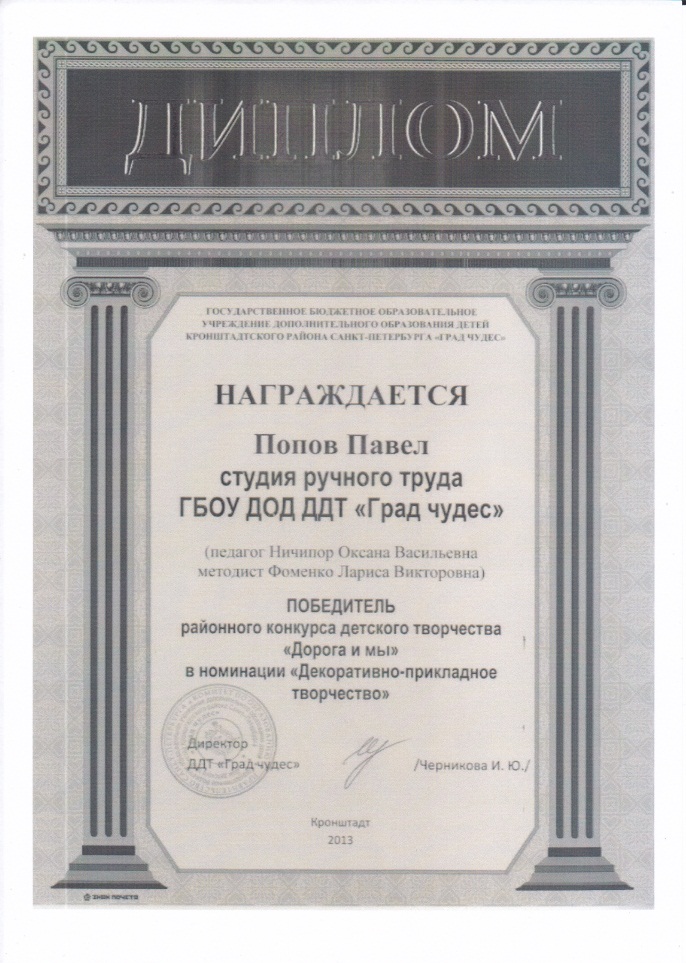                                                                     «Светофор в городе»                                                                    (модульное оригами)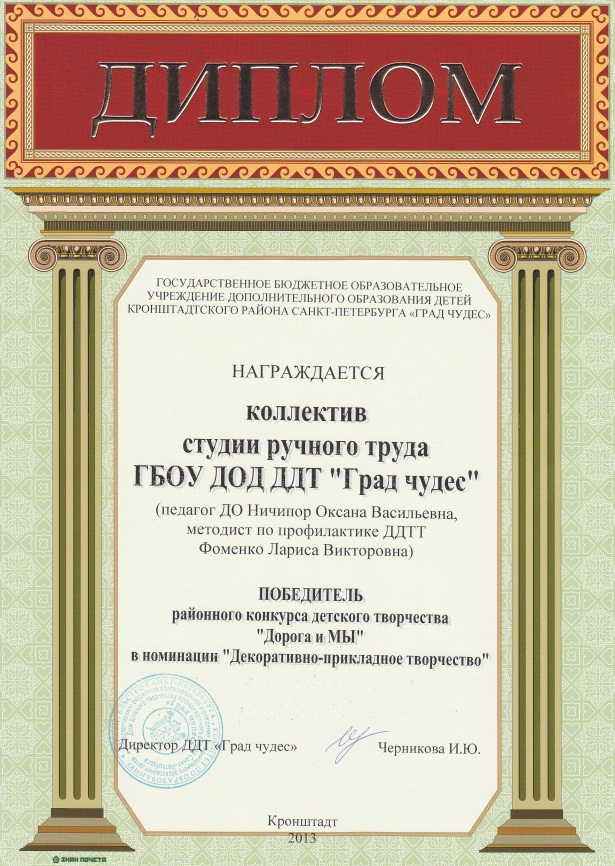 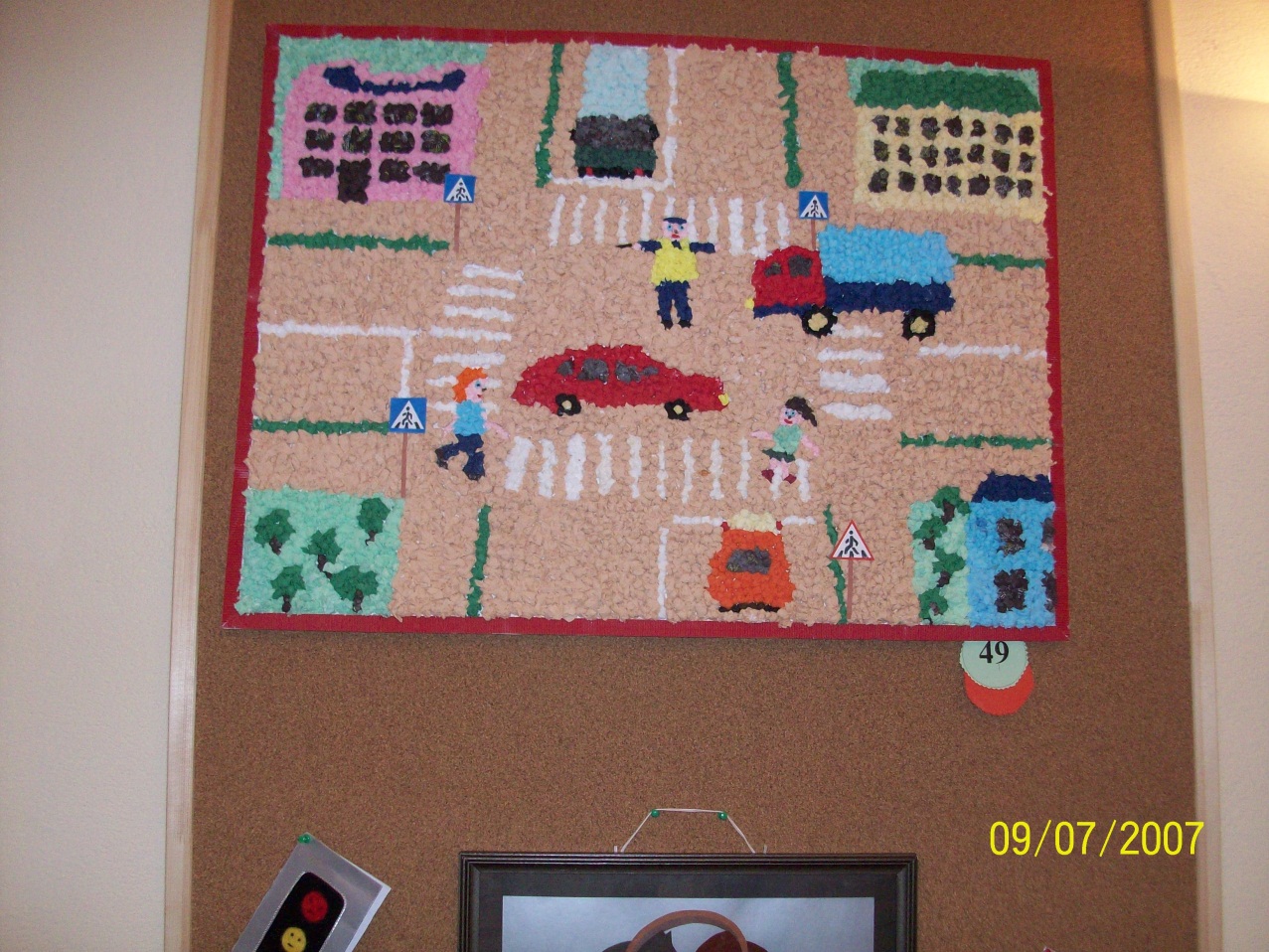 «Работа регулировщика»       (аппликация)VII городская выставка оригами «Четыре времени года» в рамках VIII городского Фестиваля «Оригами-творчество и мастерство»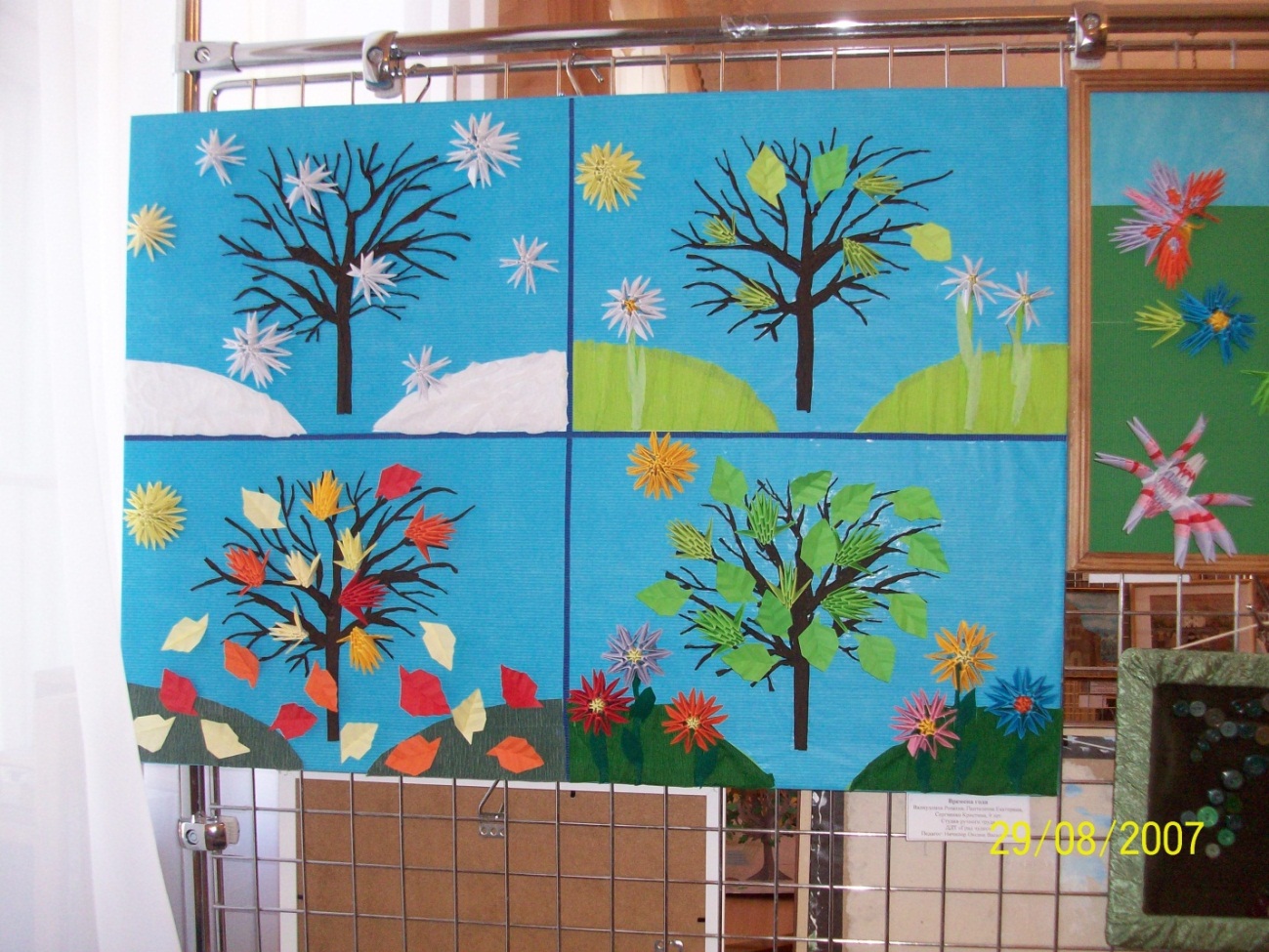                                       «Дерево перемен»                                     (модульное оригами)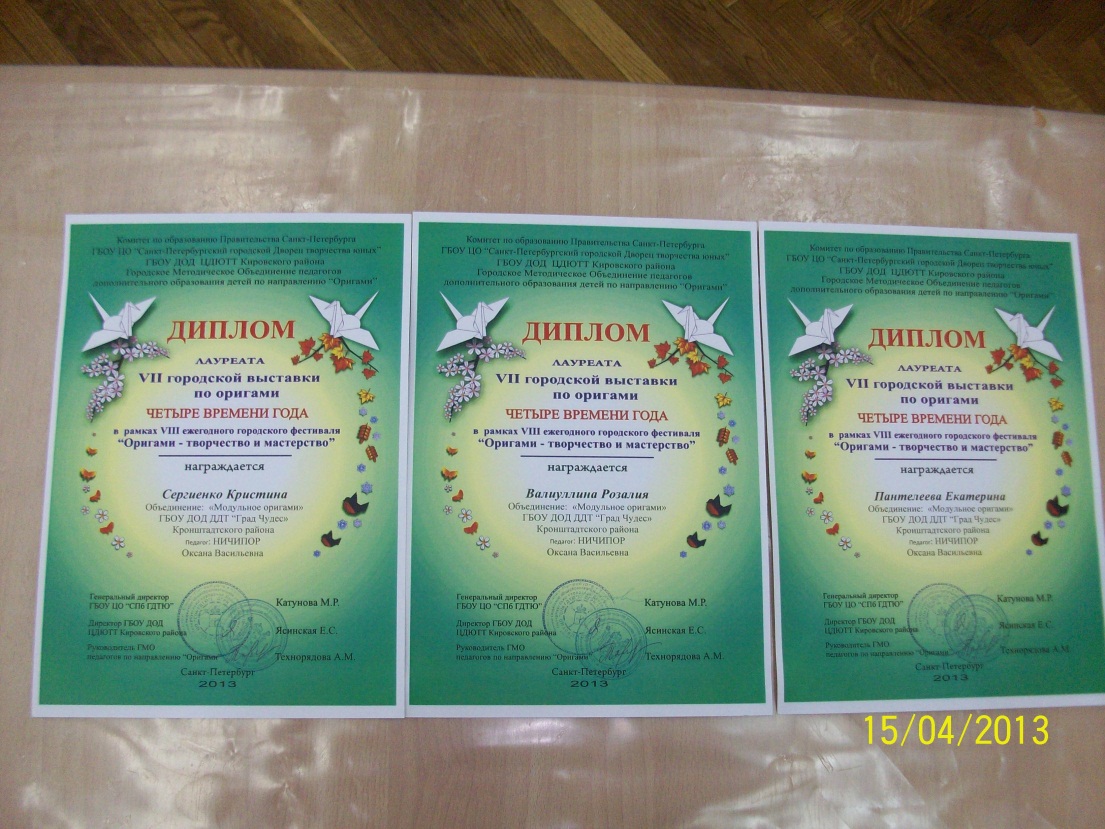 Всероссийский конкурс детского творчества «Дорога и мы».XVIIth Annual Youts Bios Olympiad (международный конкурс)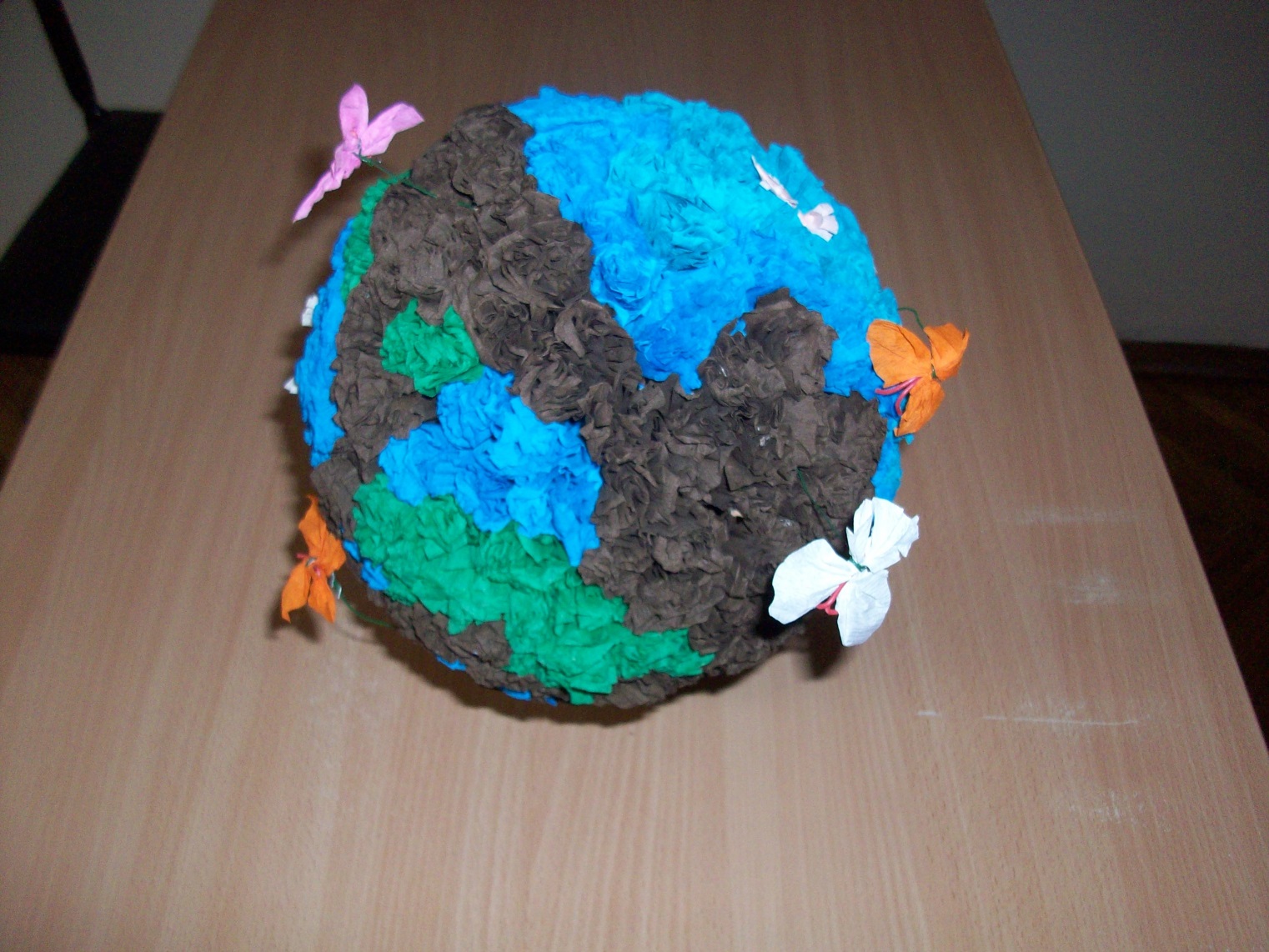                              «Берегите планету»                                  (аппликация)XXI фестиваль творчества юных «Феерия детства»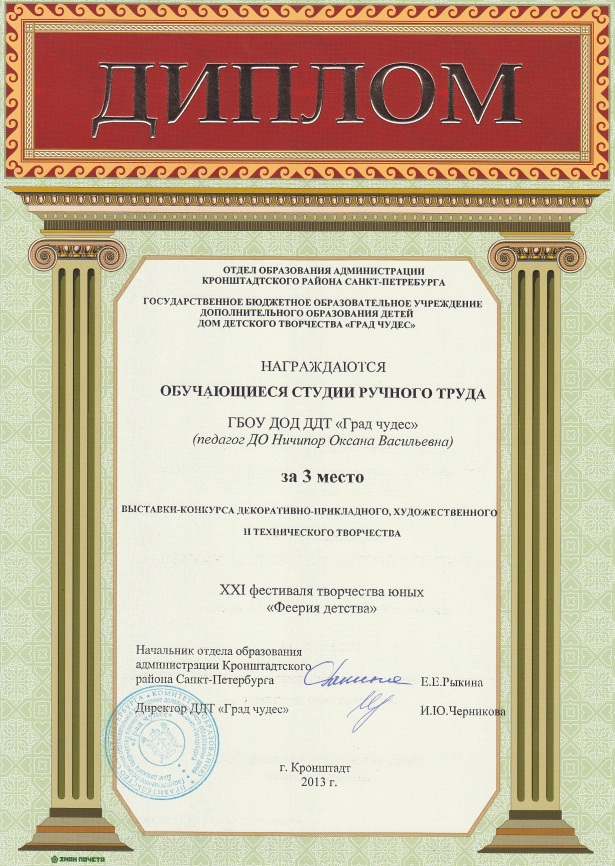 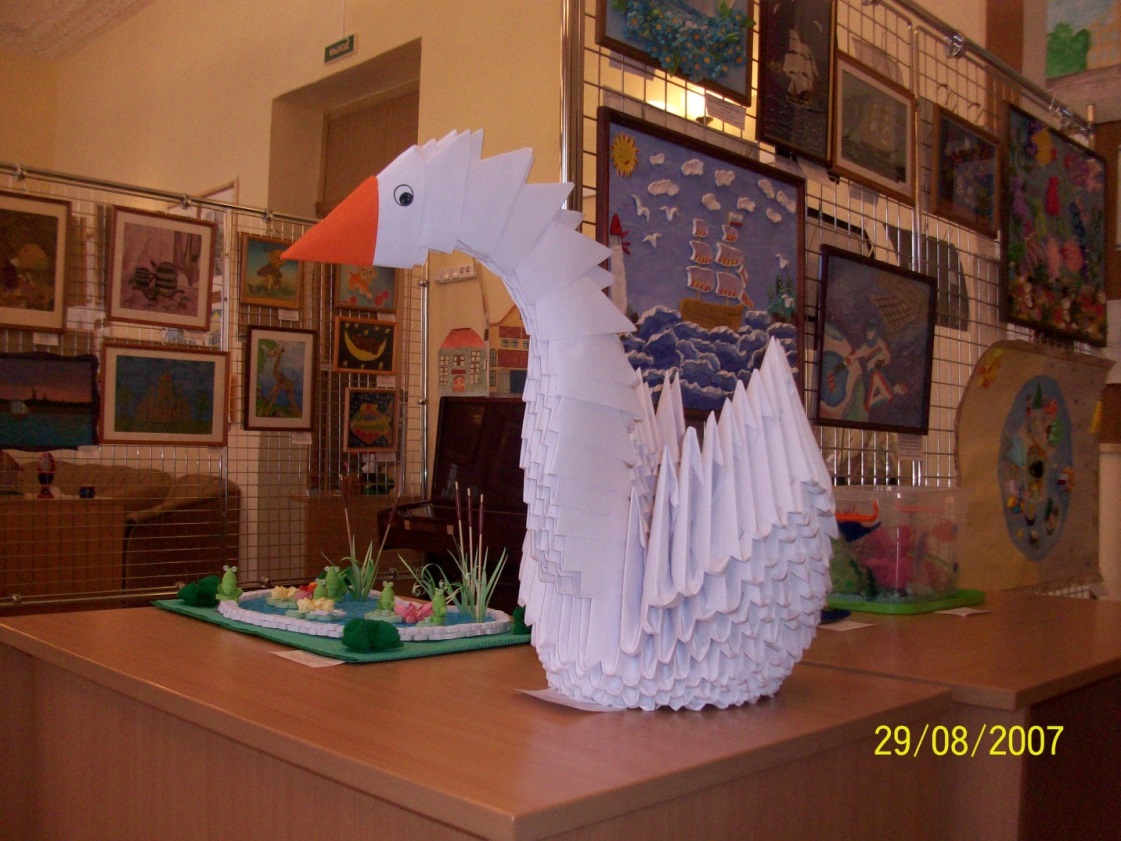                                                                        «Белый лебедь»                                                                (модульное оригами)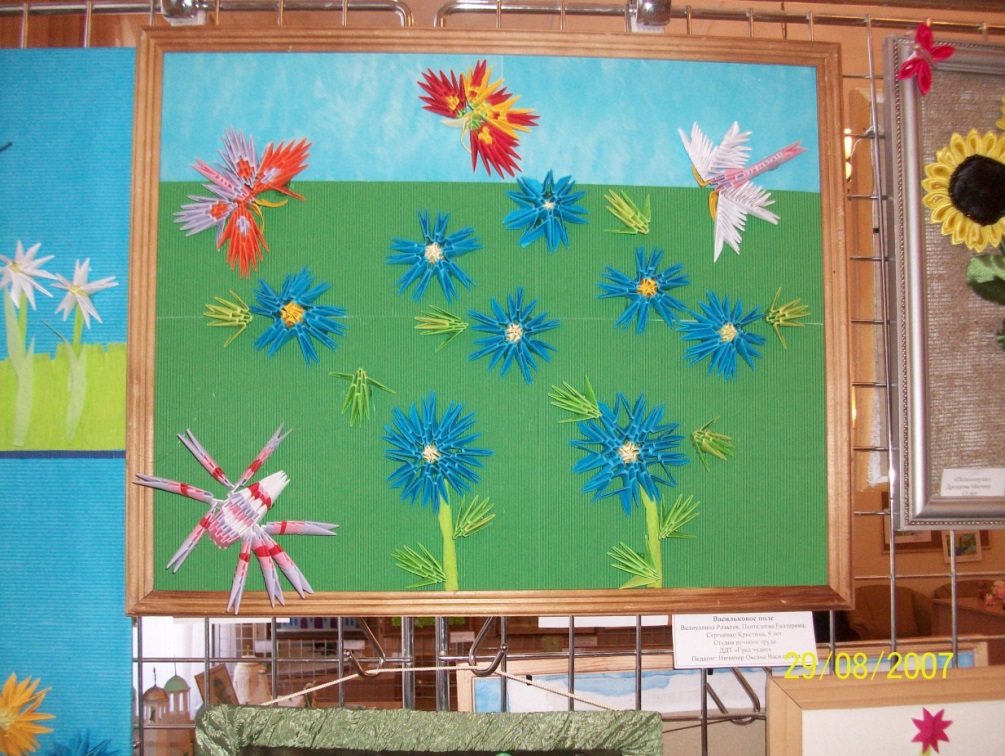 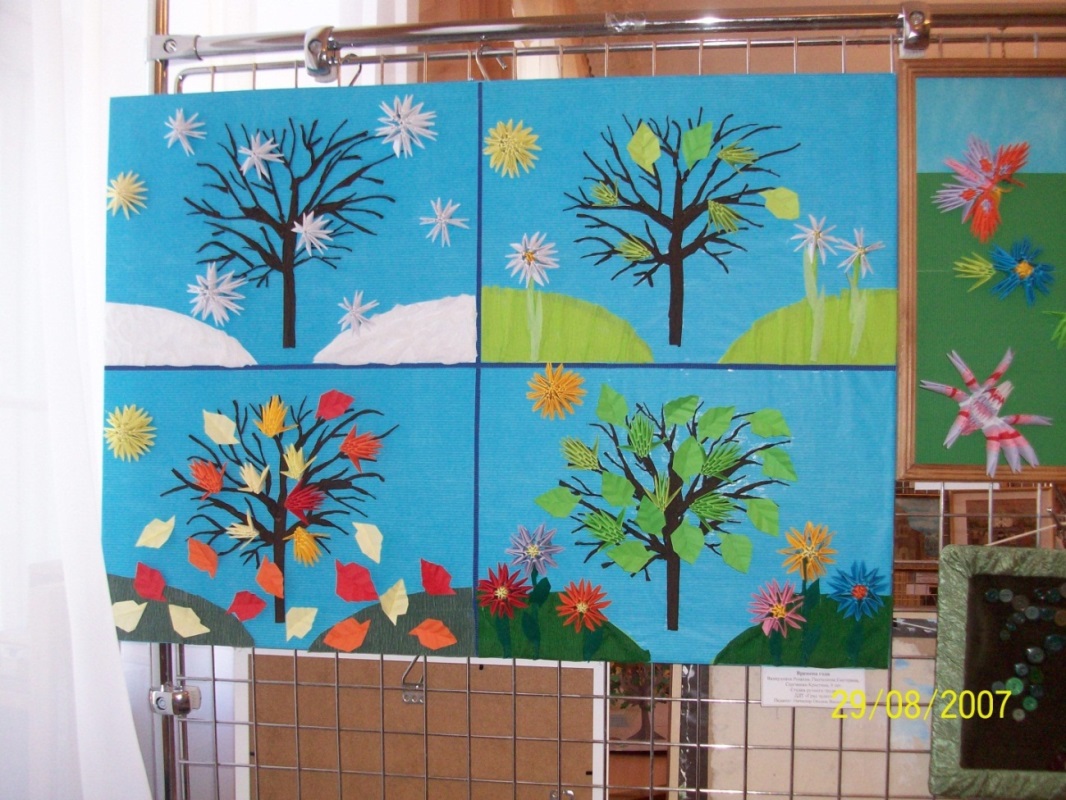 «Времена года»                                          «Васильковое поле»(модульное оригами)                                (модульное оригами)